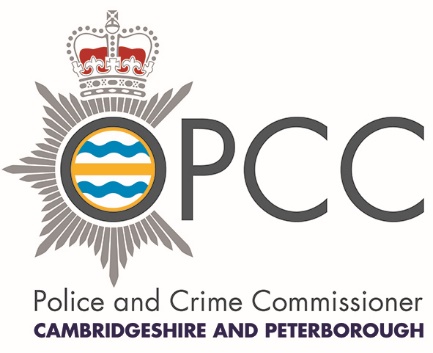 Freedom of Information Act Disclosure Log 2019January – March 2019FOI/OPCC/19-001Police DutyFOI/OPCC/19-002LegislationFOI/OPCC/19-003PO BoxFOI/OPCC/19-004SARCsFOI/OPCC/19-005Disabled People taking part in protestsFOI/OPCC/19-006MediaFOI/OPCC/19-007Dog TheftsFOI/OPCC/19-008Homeless Victims of CrimeFOI/OPCC/19-009Hate Crime & Electoral Fraud Stats in PeterboroughFOI/OPCC/19-010Busway Speeding & Police ChecksFOI/OPCC/19-011Community Policing/PreceptFOI/OPCC/19-012Procurement of Telecoms and IT Hardware and Services for your organisationFOI/OPCC/19-013OPCC Office CostsFOI/OPCC/19-014Joint Committee on Human Rights Inquiry into threats against MPs